ДОБРОВОЛЬНОЕ СОГЛАСИЕ НА ПСИХОЛОГО – ПЕДАГОГИЧЕСКОЕ СОПРОВОЖДЕНИЕ РЕБЁНКА В МБОУ «Нижне -Бестяхской СОШ №2 с УИОП»МБОУ НБСОШ № 2 в соответствии с п.12 ст.8 Федерального закона «Об образовании в Российской Федерации» №273 – ФЗ от 29.12.2012 г. реализует полномочия в организации предоставления психолого – педагогической и социальной помощи обучающимся, в освоении основных общеобразовательных программ, своём развитии и социальной адаптации.В соответствии с п. 2 ст.42 Федерального закона «Об образовании в Российской Федерации» №273 – ФЗ от 29.12.2012 г. такую помощь специалисты школы осуществляют по следующим направлениям деятельности: просвещение, профилактика, диагностика, консультирование, развитие и коррекция.В соответствии п. 3 ст.42 Федерального закона «Об образовании в Российской Федерации» №273 – ФЗ от 29.12.2012 г. «Психолого-педагогическая, медицинская и социальная помощь оказывается детям на основании заявления или согласия в письменной форме их родителей (законных представителей)».Педагог–психолог образовательного учреждения в своей деятельности руководствуется международными актами в области защиты прав детей, федеральными законами, указами и распоряжениями, решениями соответствующих органов управления образования.Согласие в том, что психологическое сопровождение ребёнка включает в себя скрининговое психологическое обследование с целью:    а) выявления психологических особенностей обучающихся с целью наиболее полного раскрытия их  внутреннего потенциала, формирования нужных психологических качеств для повышения их социализации и адаптации,  либо  исправления особенностей психологического развития, не соответствующих оптимальной модели;      б) выявления детей группы риска (в частности, недостаточно готовых к обучению в школе, неуспевающих, с низким уровнем школьной  адаптации, склонных к девиантному поведению и др.)    в) определения специфических трудностей в образовательном процессе по запросу администрации  школы.В том, что диагностика уровня психологического развития носит неэкспериментальный характер, в процессе скринингового психологического обследования используются высокостандартизованные методики, с которыми родители (законные представители) имеют право ознакомиться.В том, что психологическое обследование будет проходить на добровольной и конфиденциальной основе, то есть родитель (законный представитель), ребёнок имеют право отказаться от участия в диагностике, и данное обследование является строго конфиденциальным и не содержит какой-либо информации, дискриминирующей ребёнка.В том, что результаты скрининговых психологических обследований не могут считаться окончательными, а лишь позволяют быстро получить общую оценку тех или иных психологических особенностей воспитанников.В том, что реальная выгода и польза от данного скринингового психологического обследования заключается в том, что обучающийся может участвовать в профилактических и коррекционно-развивающих мероприятиях, что позволит ему узнать свои личностные качества и способности, повысит уровень его психологического развития; позволит оптимизировать, в целом, образовательный процесс в школе, нацеленный на развитие индивидуальности и личности ребёнка.Психологическое обследование как как более углубленное изучение психологической проблемы, или как углубленное изучение личности и особенностей развития ребёнка включает в себя:      а) определение психического состояния ребёнка, выявляя особенности его познавательной деятельности, мотивационно – волевой сферы, эмоциональных проявлений (тревожность, агрессивность и т.п.);        б) определение уровня интеллектуального развития в соотношении с возрастной нормой;       в) выявление симптомов тех или иных нарушений в психическом развитии (психического недоразвития, искажённого, дисгармоничного развития, неврозов);       г) определение динамики улучшений в психической деятельности в связи с проводимой психокоррекцией.О том, что родители (законные представители) всегда могут обратиться за психологической помощью :      а) получить рекомендации по общению с ребёнком, его воспитанию в семье;     б) наметить меры по преодолению поведенческих проблем;       в) получить помощь в решении бытовых вопросов (как полезнее всего провести летние каникулы; отдавать ли ребёнка в летний лагерь; с кем из родителей, находящихся в разводе, ребёнку лучше жить и т.п.);        г) выяснить прогноз дальнейшего развития ребёнка;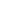     д) определить уровень развития ребёнка, его соответствие или несоответствие возрастной норме;       е) научиться лучше понимать своего ребёнка.В случае отказа от психологического обследования  ребенка  бланк может быть отозван вами в любое время на основании письменного заявления о согласии на предоставление такой помощи.          Примечания:Конфиденциальность может быть нарушена в следующих ситуациях:Если ребенок сообщит о намерении нанести серьезный вред себе или другим лицам. Если ребенок сообщит о жестоком обращении с ним или другими.Если материалы индивидуальной работы будут затребованы правоохранительными органами.        О таких ситуациях Вы будете информированы.Если не дано согласие родителей, то обучающийся принимает участие в групповых формах развивающей и профилактической работы (когда участвует весь класс), ребёнок не изолируется, но его деятельность не подвергается психологическому анализу в соответствии с обозначенным нежеланием родителя (законного представителя).Итак,    Уважаемые родители!
Если Вы хотите, чтобы Вам и Вашему ребенку в течение всего учебного года оказывалась психологическая поддержка, помощь, направленная на развитие природных способностей и психологическое сопровождение в процессе развития, помощь в адаптации, необходимо письменно выразить свое согласие.Согласно существующим законодательным нормам и этическим принципам педагог-психолог:Не разглашает информацию, полученную в результате диагностики или на консультации;Использует полученную информацию исключительно в интересах позитивного развития ребенка. Если Вы даете или не даете согласие на работу психолога на указанных выше условиях, заполните, пожалуйста, соглашения, которые будут вам вручены классными руководителями.Психологи школы 